ОПРЕДЕЛЕНИЕ КВАДРАТНОГО УРАВНЕНИЯ. НЕПОЛНЫЕ КВАДРАТНЫЕ УРАВНЕНИЯ 8 классучитель математики: Бачурина Е.Г.тип урока: изучение новой темы.оборудование: проектор, таблицы.обучающиеввести определение квадратного уравнениясистематизировать знания по решению неполных квадратных уравнений.развивающиерасширение кругозора учащихсяпополнение словарного запасаразвитие мышления, внимания, умения учиться воспитание общей культуры, умение работать в коллективе.Цели: (слайд №2)Ввести определение квадратного уравнения;Научиться определять является ли уравнение квадратным;Научиться определять коэффициенты квадратного уравнения;Составлять по заданным коэффициентам квадратное уравнение;Научиться определять вид квадратного уравнения: полное или неполное;Ввести определение неполного квадратного уравнения;Научиться выбирать алгоритм решения неполного квадратного уравнения.Ввести понятие приведенного квадратного уравнения;Развивать логическое мышление.Ход урока.I. Подготовка учащихся к восприятию нового материала. (слайд №3) Что такое уравнение? (Уравнение - это равенство, содержащее переменную).Что называется корнем уравнения? (Корень уравнения - это значение переменной, при котором уравнение обращается в верное числовое равенство).Что значит решить уравнение?  (Решить уравнение - это значит найти его корни или доказать, что их нет).Какие уравнения мы знаем?  (Равносильные уравнения - это уравнения, которые имеют одни и те же корни.  Линейным называется уравнение вида ах + в = 0, где а и в - некоторые числа, причем,  а ≠ 0).II. Изложение нового материала. 1) слайд №4. Перед учащимися различные уравнения. Их задача выбрать квадратные уравнения (по их мнению). С помощью наводящих вопросов, вывести вид квадратного уравнения. (Наводящие вопросы: какая информация спрятана в название «квадратные уравнения», переменные каких степеней могут содержаться в квадратном уравнение, может ли это уравнение содержать степень меньше 2, больше 2, что еще может содержать такое уравнение, попробуем записать с помощью букв и т.д.)5х + 26 = 8х - 3,                       9х + 7х^4 - 13 = 0,        4x^2 + 22x - 2 = 0,                   x^3 - 42x - 29 = 0,x^4 - 13 = 0,                             -3x^2 - 35x + 14 = 0,2x^2 - 53x + 12 = 0,                  x^2 + 22 - 5x = 0,9x + 2x^2 - 17 = 0,                   -7x^4 - 46x + 17 = 0,              15x^2 - 8x^3 = 3,                       8x - 6x^2 = 0,34 + 5x^3 - 22х = 11,                25x^3 - 4x - 9x^4 = 0,Когда определены квадратные уравнения и с помощью вопросов на доске записан общий вид квадратного уравнения, появляетсяслайд №5.Уравнение вида ах2+bх+с=0, где а0, x - переменная, а,b,с – некоторые числа, называют квадратным уравнением, например, ах2+bх+с=0 или ах2+вх1+сx0=0 называют квадратным уравнением;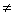           а - I коэффициент, в – II коэффициент, с – коэффициент свободного члена.На опорной доске вывешивается таблица с определением квадратного уравнения.2)Научиться определять коэффициенты квадратного уравнения.слайд №4. (на слайде остались только квадратные уравнения).  На данных уравнениях прокомментировать чему равно а, в и с.Затем обратная операция: по коэффициентам составить квадратное уравнение.слайд №6. На нем даны коэффициенты, нужно по ним составить квадратное уравнение. Как только ученик правильно составляет уравнение, на слайде, рядом с коэффициентами появляется запись этого уравнения.a = 3, b = -7, c = 12               a = -9, b = 23, c = -11a = 8, b = 0, c = 0a = 5, b = -22, c = -3a = -4, b = 1, c = 5a = 4, b = 9, c = 0a = 1, b = 7, c = 1a = -3, b = 0, c =15a = -3, b = -1, c =7a = 4, b = 0, c = 3Когда все уравнения составлены, то полные квадратные уравнения исчезают, а те, где какой-либо из коэффициентов равен нулю, остаются.Вопросы к учащимся: Почему эти уравнения остались, что их объединяет, как могли бы называться уравнения, где есть нулевые коэффициенты. Совместно с учащимися дается определение неполного квадратного уравнения. 3)Определение неполного квадратного уравнения.слайд №7. Если в квадратном уравнении aх^2+bx+c=0  хотя бы один из коэффициентов b или с равен нулю, то такое уравнение называют неполным квадратным уравнением. (На опорной доске вывешивается определение неполного квадратного уравнения).Неполные квадратные уравнения бывают трех видов:a x^2  = 0ax^2 + bx = 0a x^2 + c = 0   На доске разбирается решение уравнений слайд №6.1. 8x^2 = 0      x^2 = 0      x = 0   Ответ: 0.Вывод: уравнение вида ах2=0, где а = 0 и в = 0, имеет один корень х = 0.На опорной доске вывешивается  плакат с общим решением данного вида уравнений.ах2=0 х2=0 х=0 2. 4x^2 + 9x = 0   x( 4x + 9) = 0   х = 0 или  4х + 9 = 0                      х = - 2,25   Ответ: -2,25; 0.Вывод: уравнение вида ax^ + bx = 0, где с = 0, имеет два корня: 0 и - b/a.На опорной доске вывешивается плакат с решением данного вида уравнений.ах2+bх=0 х (bх+с)=0 х=0 или bх+с=0 3. -3x^2 + 15 = 0    -3x^2 = - 15       x^2 = 5       x = -         x =   Ответ:   -  ; 4. 4x^2 + 3 = 0     4x^2 = -3       x^2 = - ¾Ответ: нет корней.Вывод: уравнение вида ax^2 + c = 0, где b = 0, имеет два корня: -   ;         если коэффициенты a и с разных знаков; и нет корней, если a и с одного знака. На опорной доске вывешивается плакат с решением данного вида уравнений. aх2+с=0   ах2=-с  х2=-с:а   х =  ;  если а и с - разных знаков;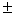 нет корней, если а и с - одинаковые знаки.III. Закрепление нового материала.(слайд №8). Для закрепления нового материала учащиеся делятся на два варианта, каждый вариант должен решить по 10 уравнений (уравнения и ключ с решениями на слайде №8). Когда ученик получает ответ, то, с помощью ключа, определяет букву и ставит его под номером уравнения, для этого на доске записан ряд чисел:1  2  3  4  5  6  7  8  9  10 10  9  8  7  6  5  4  3  2  1П Р И В  Е Д Е Н  Н  О  Е   У Р  А В Н Е Н И Е1 вариант начинает слева, 2 вариант начинает справа подставлять буквы под числами. У каждого варианта есть свой консультант, который в случае затруднения, помогает или объясняет решение. Если консультант не справляется, то помогает учитель.  В результате правильного решения на доске появляется словосочетание ПРИВЕДЕННОЕ УРАВНЕНИЕ.4) Вводится определение приведенного квадратного уравнения. (слайд № 9) Определение приведенного квадратного уравнения.Приведенным квадратным уравнением называют квадратное уравнение, в котором коэффициент   при х2 равен 1:                          х2 +bx+c=0 IV. Обобщение проделанной работы.(слайд №2) Возвращаемся к целям которые стояли перед учащимися в начале урока, анализируем достигнуты ли цели, все ли удалось сделать.1. Вывод: обеспечить для себя восприятие, осмысление, первичное запоминание определений квадратного уравнения, неполного квадратного уравнения, приведенного квадратного уравнения,нахождение коэффициентов, отличать виды неполных квадратных уравнений; сформировать умения решать неполные квадратные уравнения каждого вида.2. Выставление оценок за урок.V. Задание на дом. (слайд №11)П.21, № 513 (УСТНО), № 515 (б, г, е), № 517 (б, г, е).VI. (слайд №№12-13) из истории квадратных уравнений.Квадратные уравнения решали в Вавилоне около 2000 лет до нашей эры.В Европе в 2002 году праздновали 800-летие квадратных уравнений, т.к. именно в 1202 году итальянский ученый Леонард Фибоначчи изложил формулы квадратного уравнения. Только в 17 веке, благодаря Ньютону, Декарту и другим ученым эти формулы приняли современный вид.         В Древней Индии уже в 499 году были распространены публичные соревнования по решению  задач на составление квадратных уравнений. Одной из таких задач является задача знаменитого индийского математика Бхаскары:Обезьянок резвых стая
Всласть поевши, развлекаясь,
Их в квадрате часть восьмая 
На поляне забавлялась.
А двенадцать по лианам
Стали прыгать, повисая.
Сколько было обезьянок
Ты скажи мне в этой стае?Вопрос: Составьте квадратное уравнение для решения этой задачи.( x^2/8 + 12 = x) Ученик, первым составивший уравнение, получает оценку. Так же можно предложить подумать над составлением уравнения дома.Литература: Методическое пособие для преподавателей. 8 класс. Учебник. Алгебра 8. Ю.Н.Макарычев, Н.Г.Миндюк, К.И.Нешкова, С.Б.Суворова (под ред. Теляковского). Википедия. ru.wikipedia.org/wiki/Квадратное_уравнение;wiki.pskovedu.ru/.../Исторические_сведения_о_квадратных_уравн...